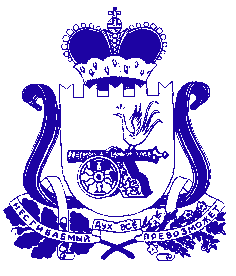 АДМИНИСТРАЦИЯ ПЕЧЕРСКОГО СЕЛЬСКОГО ПОСЕЛЕНИЯСМОЛЕНСКОГО РАЙОНА СМОЛЕНСКОЙ ОБЛАСТИП О С Т А Н О В Л Е Н И Еот « 08 »  апреля  2016 г.        № 148     В соответствии с Федеральными законами от 06.10.2003 № 131-ФЗ «Об общих принципах организации местного самоуправления В Российской Федерации, от 23.11.2009 № 261-ФЗ «Об энергосбережении и о повышении энергетической эффективности и о внесении изменений в отдельные законодательные акты Российской Федерации», Указом Президента РФ от 04.06.2008 № 889 «О некоторых мерах по повышению энергетической и  экологической эффективности российской экономики», распоряжением  Правительства Российской Федерации от 01.12.2009 № 1830-р «О реализации мероприятий по энергосбережению», распоряжением Администрации Смоленской области от 24.09.2009 № 1205-р «О Концепции повышения энергетической эффективности экономики Смоленской области и  сокращения энергетических издержек в бюджетном секторе на 2010-2020 годы», приказом Министерства энергетики Российской Федерации от 30.06.2014 № 398 «Об утверждении требований к форме программ в области энергосбережения и повышения энергетической эффективности организаций с участием государства и муниципального образования,  организаций, осуществляющих регулируемые виды деятельности, и отчетности о ходе их реализации» и Уставом Печерского сельского поселения Смоленского района Смоленской области  п о с т а н о в л я е т:Утвердить муниципальную программу «Энергосбережение и повышение энергетической эффективности на 2016-2019 годы на территории муниципального образования Печерское сельское поселение Смоленского района Смоленской области».Настоящее постановление вступает в силу со дня его принятия, подлежит обнародованию и размещению на страничке официального сайта муниципального образования.Глава муниципального образованияПечерского сельского поселенияСмоленского района Смоленской области                                  Ю.Н. ЯнченкоОб утверждении муниципальной программы «Энергосбережение и повышение энергетической эффективности на 2016-2019 годы на территории муниципального образования Печерское сельское поселение Смоленского района Смоленской области»